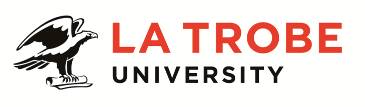 Further information about: http://www.latrobe.edu.au/sheLa Trobe University - http://www.latrobe.edu.au/about 	For enquiries only contact:Professor Henry Duh, Head, Department of Computer Science and Information TechnologyTEL: +61 3 9479 1920     Email: b.duh@latrobe.edu.auPosition Context The Department of Computer Science and Information Technology undertakes a wide range of teaching and research programs in the area of data sciences, computational intelligence, software engineering, cybersecurity and mobile and wireless networks. The Department is committed to the development and exploration of new and innovative teaching and research programs which drives opportunities for multidisciplinary collaboration across the School/College and the University. Key areas of interests include, but are not limited to the following:Computer graphics, virtual & augmented reality, visualisation, human-computer interaction, digital media, image processing and computer vision 
We especially welcome candidates who are able to demonstrate a strong research and teaching track record in interdisciplinary research. The Department offers a range of undergraduate and postgraduate courses that are rigorous and attuned to meeting the needs of students in ensuring their readiness to work in changing environments. Over the years, the Department has produced a comparatively large number of PhD graduates.  Graduates of the Department are now in the faculties of universities world-wide as well as holding key positions in industry globally. La Trobe is a participant in the Athena SWAN Charter to enhance gender equality in Science, Technology, Engineering, and Mathematics disciplines. As such, we especially encourage female applicants to apply.Organisation Context StatementThe College of Science, Health and Engineering comprises nine schools and sixteen departments with 1,000 staff and 16,000 students, including 900 PhD students across La Trobe’s multi-campus operations. The College has an outstanding reputation for research excellence, for research translation and for building strong relationships with industry partners. The School of Engineering and Mathematical Sciences (SEMS) has over 70 academic staff in three departments: Engineering, Computer Science and Information Technology, and Mathematics and Statistics in Melbourne (Bundoora) and Bendigo.  The School has a reputation for innovative course design, the maintenance of a supportive student-centred learning environment and an outstanding research profile. The School offers a range of general and specialist undergraduate and postgraduate courses that are rigorous, attuned to emerging trends and taught by staff at the forefront of their fields.    This position is located in the Department of Computer Science and Information Technology in the School of Engineering and Mathematical Sciences on the Bundoora campus.  Lecturer (Level B)A Level B teaching and research academic is expected to make a contribution to the discipline at the national and international level. They will develop curriculum, teach and undertake research or other scholarly work relevant to the development of their discipline or professional field. Duties at this level may include: ResearchConduct innovative and high impact research and produce high quality publications resulting from that research.Obtain research funding from grants, contracts, and consultancies, individually or as part of a team.Contribute to a robust and ambitious research culture within La Trobe.Supervise Higher Degree by Research, honours and postgraduate students. Engage with industry and develop technologies and systems that have an impact onindustryTeaching and LearningDesign, coordinate and teach subjects and courses which provide a high quality learning experience that engages undergraduate, honours and postgraduate students.Participate in innovative subject level curriculum design, development and review. Contribute to La Trobe’s Scholarship of Teaching and disciplinary teaching pedagogy and research.Travel internationally for periods to deliver teaching at our international partnership institutions.Contribute to knowledge and knowledge transfer at a local and/or internationally significant level.ServiceRepresent the discipline/program/department or school at external events. Contribute to building relationships at a local, national and international level.Perform allocated administrative functions effectively and efficiently.Engage with local, national and international academic and industry partners.Serve on committees at the school or program level and contribute to committees at the Department/School or College level as required.Undertake other duties commensurate with the classification and scope of the position as required by the Head of Department or Head of School.Key Selection Criteria ESSENTIAL: A PhD in a relevant discipline or equivalent experience. Good interpersonal skills that support the ability to establish and maintain highly collaborative working environments. Able to adapt to changes in the dynamic environment and effectively meet new challenges.Strong record of research publication, with evidence of quality and impact, relative to opportunity.Strong record of interdisciplinary research and collaboration. Experience in the preparation of research proposals submitted to external funding bodies. Demonstrated effectiveness in teaching. Demonstrated competencies in computer coding and an ability to teach fundamental computer science subjects.Demonstrated capacity in curriculum development at the subject/unit/module level. Ability to mentor and supervise undergraduate, honours and postgraduate students.Demonstrated ability to work collaboratively and productively with staff, students, and external stakeholders from multi-disciplinary domains.Demonstrated ability to work independently and as a member of a team in a co-operative and collegial manner.Commitment to the University’s Vision, Strategic Plan, Core Commitments and Values.DESIRABLE Graduate Certificate in Higher Education or evidence of equivalent professional preparation for HE teaching Essential Compliance RequirementsTo hold this La Trobe University position the occupant must:hold, or be willing to undertake and pass, a Victorian Working With Children Check; ANDtake personal accountability to comply with all University policies, procedures and legislative or regulatory obligations; including but not limited to TEQSA and the Higher Education Threshold Standards.  La Trobe Cultural QualitiesOur cultural qualities underpin everything we do. As we work towards realising the strategic goals of the University we strive to work in a way which is aligned to our four cultural qualities:We are Connected:  We connect to the world outside — the students and communities we serve, both locally and globally.We are Innovative:  We tackle the big issues of our time to transform the lives of our students and society. We are Accountable:  We strive for excellence in everything we do. We hold each other and ourselves to account, and work to the highest standard.We Care:  We care about what we do and why we do it. We believe in the power of education and research to transform lives and global society. We care about being the difference in the lives of our students and communities.For Human Resource Use OnlyInitials:		Date:Position DescriptionTeaching and Research - Lecturer in Interactive Digital MediaTeaching and Research - Lecturer in Interactive Digital MediaPosition No:Department:Computer Science and Information TechnologySchool:Engineering and Mathematical ScienceCampus/Location:BundooraClassification:Lecturer (Level B) in Interactive Digital MediaEmployment Type:Full-time, ContinuingPosition Supervisor: Number:Head, Department of Computer Science and Information Technology50004652Other Benefits:http://www.latrobe.edu.au/jobs/working/benefits Position Description